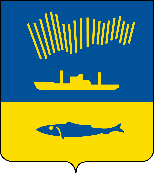 АДМИНИСТРАЦИЯ ГОРОДА МУРМАНСКАП О С Т А Н О В Л Е Н И Е 08.07.2020                                                                                                         №  1537    В соответствии с постановлением администрации города Мурманска                           от 19.06.2020 № 1445 «Об утверждении порядка приема и отбора предложений заинтересованных лиц для включения дворовых территорий в перечень дворовых территорий, в отношении которых планируется выполнение мероприятий по ямочному ремонту дворовых проездов» п о с т а н о в л я ю: 1. Внести в приложение к постановлению администрации города Мурманска от 23.06.2020 № 1458 «Об утверждении состава комиссии по отбору предложений заинтересованных лиц для включения дворовых территорий в перечень дворовых территорий, в отношении которых планируется выполнение мероприятий по ямочному ремонту дворовых проездов» следующие изменения:- включить в состав комиссии Мороза Дениса Александровича – директора Мурманского муниципального бюджетного учреждения «Управление дорожного хозяйства» - членом комиссии.2. Отделу информационно-технического обеспечения и защиты информации администрации города Мурманска (Кузьмин А.Н.) разместить настоящее постановление на официальном сайте администрации города Мурманска в сети Интернет.3. Редакции газеты «Вечерний Мурманск» (Хабаров В.А.) опубликовать настоящее постановление.4. Настоящее постановление вступает в силу со дня подписания.5. Контроль за выполнением настоящего постановления оставляю за собой.Временно исполняющий полномочияглавы администрации города Мурманска                                                                          А.Г.Лыженков 